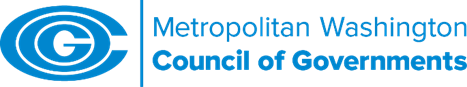 Equal Employment Opportunity (EEO) AssurancesFOR RECIPIENTS OF FTA SECTION 5310 ENHANCED MOBILTY FUNDINGThe Federal Transit Administration (FTA) requires all applicants, recipients, subrecipients, and contractors receiving FTA funding to comply with Federal civil right laws and regulations, including EEO. By signature, below [INSERT ORGANIZATION NAME] confirms it will comply with DOT regulations 49 CFR Part 21.5(c) and 49 CFR part 5332.In addition, [INSERT ORGANIZATION NAME] understands that as part of compliance, it is expected to:have a written EEO Policy have a written complaint proceduremake the policy and complaint procedures available to employees, clients and the general public in an accessible mannermake available to COG upon request, a complaint status report implement and comply with the policy__________________________________                            __________________Signature & Title of Authorizing Official			DateFor more information, see FTA’s Circular:Equal Employment Opportunity (EEO) Requirements and Guidelines for Federal Transit Administration Recipients - C4704.1A